МУНИЦИПАЛЬНОЕ ОБРАЗОВАНИЕ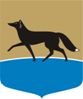 ГОРОДСКОЙ ОКРУГ ГОРОД СУРГУТДУМА ГОРОДА СУРГУТАРЕШЕНИЕПринято на заседании Думы 26 октября 2016 года№ 5-VI ДГО постоянных комитетах Думы города В соответствии с пунктом 7 статьи 32 Устава муниципального образования городской округ город Сургут Ханты-Мансийского автономного округа – Югры, статьёй 8 Регламента Думы города Сургута, утверждённого решением Думы города от 27.04.2006 № 10-IV ДГ (в редакции от 01.07.2016 № 908-V ДГ), протоколом депутатских слушаний от 07.10.2016 № 1 Дума города РЕШИЛА:1. Образовать постоянные комитеты Думы города:по бюджету, налогам, финансам и имуществу;по городскому хозяйству и перспективному развитию города;по социальной политике;по нормотворчеству, информационной политике и правопорядку.2. Утвердить персональный состав постоянного комитета Думы города 
по бюджету, налогам, финансам и имуществу:3. Утвердить персональный состав постоянного комитета Думы города 
по городскому хозяйству и перспективному развитию города:4. Утвердить персональный состав постоянного комитета Думы города 
по социальной политике:5. Утвердить персональный состав постоянного комитета Думы города 
по нормотворчеству, информационной политике и правопорядку:6. Признать утратившими силу: 1) решение Думы города от 03.05.2011 № 21-V ДГ «О постоянных комитетах Думы города»;2) решение Думы города от 29.09.2014 № 559-V ДГ «О внесении изменений в решение Думы города от 03.05.2011 № 21-V ДГ «О постоянных комитетах Думы города»;3) решение Думы города от 01.12.2014 № 609-V ДГ «О внесении изменений в решение Думы города от 03.05.2011 № 21-V ДГ «О постоянных комитетах Думы города»;4) часть 1 решения Думы города от 21.12.2015 № 807-V ДГ «О внесении изменений в некоторые решения Думы города»;5) часть 2 решения Думы города от 20.02.2016 № 823-V ДГ «О внесении изменений в некоторые решения Думы города».Председатель Думы города						      Н.А. Красноярова«28» октября 2016 г.Болотов В.Н.Калиниченко Т.В– депутат Думы города по избирательному округу № 6;– депутат Думы города по избирательному округу № 18;Кириленко А.М.– депутат Думы города по избирательному округу № 5;Красноярова Н.А. – депутат Думы города по избирательному округу № 2, 
 Председатель Думы города;Леснова О.В.– депутат Думы города по избирательному округу № 12;Синенко Д.В.– депутат Думы города по избирательному округу № 17;Яценко Е.В.– депутат Думы города по избирательному округу № 8.Барсов Е.В.– депутат Думы города по избирательному округу № 22;Гужва Б.Н.Клишин В.В.– депутат Думы города по избирательному округу № 24;– депутат Думы города по избирательному округу № 16;Пономарев В.Г.– депутат Думы города по избирательному округу № 10;Птицын В.И.– депутат Думы города по избирательному округу № 20;Рогулин В.И.– депутат Думы города по избирательному округу № 4;Рябчиков В.Н.– депутат Думы города по избирательному округу № 13.Гуз Д.Г.Кучин А.С.– депутат Думы города по избирательному округу № 11;– депутат Думы города по избирательному округу № 19;Макеев С.Ф.– депутат Думы города по избирательному округу № 9;Слепов М.Н.– депутат Думы города по избирательному округу № 14;Хрипков С.В.– депутат Думы города по избирательному округу № 15;Чубенко В.Л.– депутат Думы города по избирательному округу № 21.Бруслиновский И.П.Васин С.В.– депутат Думы города по избирательному округу № 1;– депутат Думы города по избирательному округу № 25;Голодюк В.И.– депутат Думы города по избирательному округу № 7;Иваницкий Э.Ю.Красноярова Н.А.– депутат Думы города по избирательному округу № 3;– депутат Думы города по избирательному округу № 2, Председатель Думы города;Пахотин Д.С.– депутат Думы города по избирательному округу № 23.